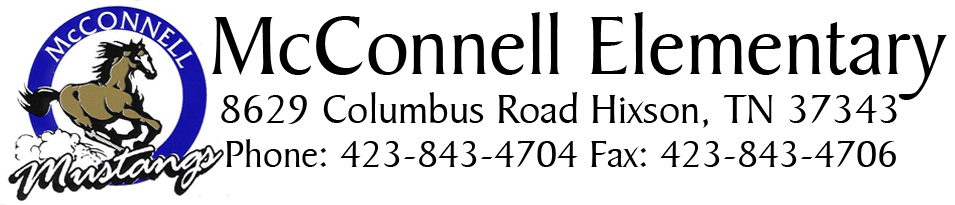 2017/2018 Supply Lists for Grades Kindergarten – SecondKINDERGARTENBackpack (medium-sized, not a junior backpack, NO WHEELS), 1 box Crayola washable markers, 20 Elmer’s glue sticks, 4 boxes Crayola crayons (24 count – no larger), 2 packs fat BLACK EXPO dry erase markers, 1 pack skinny BLACK EXPO dry erase markers, 1 pair Fiskars blunt scissors, 2 packages pre-sharpened #2 pencils, 1 box of Baby Wipes, 2 boxes of Kleenex, , 1 roll of paper towels, 2 containers of disinfecting wipes, 1 pack card stock (white or bright color), 1 pack solid bright color copy paper, 1 pack standard or heavy weight clear sheet protectors, 1 box of snack ziplock baggies, 1 box of gallon ziplock baggies.*Please do not write your child’s name on these items.  Place in plastic grocery bag and label outside with child’s name.  We will label items that will not be collected and used by all students.  FIRST GRADEBackpack (NO WHEELS), plastic pencil box (approximately 5x8 – no smaller, no larger), student scissors (#5 blunt), 5 glue sticks (no bottled glue), 2 (24 count) boxes of Crayola crayons, large package of pre-sharpened #2 pencils, 2 packages of small cap erasers, 1 box Classic Crayola markers, 2 black sharpies, 1 package wide ruled notebook paper, 8x11 dry erase board, 2 packages small cap erasers, 2 packages EXPO dry erase markers, 2 boxes of Kleenex, 1 ream white copy paper, 4 -1 subject wide ruled spiral notebooks, (1 solid blue, 1 solid red, 1 solid yellow, 1 solid green), 2 black and white marbled composition journals, Quart sized ziploc bagsGirls: Snack size ziploc bags, paper towels, baby wipesBoys: Gallon size ziploc bags, 1 bottle of hand sanitizer, clorox wipes*Please do not write your child’s name on these items. Supplies can be brought on Registration Day.SECOND GRADEBackpack (NO WHEELS), 5 poly plastic folders with prongs (green, blue, red, purple, black), 1 box of 24 count Crayola crayons, 1 pack of #2 pencils (48 count), 1 pack of markers (regular tip/washable), 1 pack of Expo black thin dry erase markers (4 count), 8 glue sticks, 4 pearl soft pink erasers, 2 boxes of tissues, 1 roll of paper towels, 2 bottle of Lysol wipes, 1 bottle of hand sanitizer, Gallon Ziploc bags with zipper, 1 package of loose leaf wide-ruled notebook paper, 1 package of post-it notes (4 count – 3x3), 1 pair of Fiskar blunt scissors, 4 different colored highlighters*Please do not write your child’s name on these items.  Supplies can be brought on Registration day.Each Teacher will send out a classroom supply list this summer.2017/2018 Supply Lists for Grades Third – FifthTHIRD GRADEBackpack (NO WHEELS), Earbuds – The following supplies are community supplies: 5 black composition notebooks, 2 packs of wide ruled notebook paper, 5-2 pocket poly-folders with prongs (1 of each:yellow, red, black, blue, purple), Skinny Black Dry erase markers, glue sticks, Kleenex, 3 spiral notebooks (1 red, 1 green, & 1 blue), sheet protectors, colored pencils or crayons, #2 yellow pencils (sharpened if possible), yellow highlighters, blue pens, cleaning wipes, hand sanitizer, copy paper, colored cardstock, paper towelsFOURTH GRADEBackpack (NO WHEELS), 1 box of tissues, 1 container of Clorox wipes, 1 roll of paper towels, 1 pack of BLACK Expo markers, 1 pack of cap erasers, 24 pencils, , 8 glue sticks, 1 ream of white copy paper, protractor, scissors, 1 large pack of Post It Notes, 1- 12 inch ruler, sharpie, 1 pack of colored pencils, 2 packs of lined notebook paper, 2 – 2”-3-ring binders with pockets, 4 different colored highlighters, 1 pack of crayola crayons, 1 pack of markers, zipper pouch for items, 1 hand sanitizer, 5 spiral notebooks, white boardGirls:  1 box sandwich size ziploc bags, 1 pack colored cardstock Boys:  1 box gallon size ziploc bags, 1 pack white cardstock FIFTH GRADEPersonal Use:  Backpack (NO WHEELS), 1-1” binder (white), 6 composition notebooks, 2 folders with pockets and prongs, 1 zippered pouchClassroom Use: 2 packs of notebook paper, 1 pack of colored pens, 1 ream of each white and color copy paper, 1 pair of scissors, 6 glue sticks, 1 pack of crayons, 1 pack of markers, 1 box of cap erasers, 1 pack of pinl erasers, 3 boxes of #2 pencils, 1 container of Clorox wipes, 1 hand sanitizer, 1 pack of Expo dry erase markers, 4 different colored highlightersBoys:  2 boxes of Kleenex, 1 gallon size plastic bags Girls: 2 rolls of paper towels, 1 sandwich size plastic bagsMulti-Handicap K-5Backpack (NO WHEELS), 2 boxes of tissues, 2 cans lysol spray, clorox wipes, 2 ½” hard plastic binders with clear view covers, dry erase markers, 1 box sandwich size ziploc bags, 1 box gallon size ziploc bags, card stock-white or colored, 2 packages of sticky back velcro dotsCDC K-5Backpack (NO WHEELS), 10 glue sticks, 2 bar erasers, 2-24 pack of crayons, 2-12 pack of markers, 3 reams of copy paper, 2 boxes of tissues, 2 cans of lysol spray, clorox wipes, 2 plastic supply boxes, 2 – ½” hard plastic binders with clear outer pockets, dry erase markers, card stock: white or colored, construction paper, hand sanitizer*BOX TOPS - Save your box tops!!!  Please send in your box tops to your Teacher!  This helps to purchase items for the class!